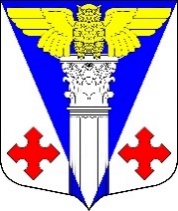 Совет депутатов  МО «Котельское сельское поселение» Кингисеппского муниципального района Ленинградской областиРешениеот 25.05.2017  года № 158О внесении изменений в решение Совета  депутатов МО «Котельское сельское поселение» от 19.11.2015 года № 70«О налоге на имущество физических лиц на территории муниципального образования«Котельское сельское поселение» с 01 января 2016 года»На основании протеста Кингисеппского городского прокурора от 25.04.2017 года № 7-68-2017, в соответствии с главой 32 «Налог на имущество физических лиц» Налогового кодекса Российской Федерации Совет депутатов МО «Котельское сельское поселение»РЕШИЛ:Пункт  2  решения Совета  депутатов МО «Котельское сельское поселение» от 19.11.2015 года № 70 «О налоге на имущество физических лиц на территории муниципального образования «Котельское сельское поселение» с 01 января 2016 года» читать в следующей редакции: «2. Установить ставки налога в зависимости от кадастровой стоимости объектов налогообложения, указанной в Едином государственном реестре недвижимости по состоянию на 1 января года, являющегося налоговым периодом, в следующих размерах:»;Пункт  3 решения Совета  депутатов МО «Котельское сельское поселение» от 19.11.2015 года № 70 «О налоге на имущество физических лиц на территории муниципального образования «Котельское сельское поселение» с 01 января 2016 года» дополнить подпунктом 3.1.1. следующего содержания:«3.1.1. Льготы, установленные в соответствии со статьей 407 Налогового кодекса Российской Федерации, действуют в полном объеме».Настоящее решение подлежит опубликованию на официальном сайте муниципального образования «Котельское сельское поселение» и средствах массовой информации;Контроль над исполнением решения оставляю за собой.Глава муниципального образования«Котельское сельское  поселение»                                                    Н.А.Таршев  